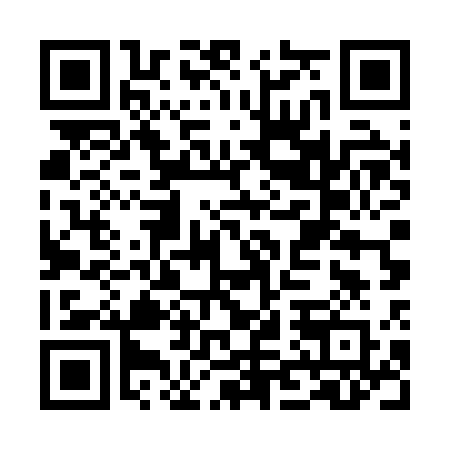 Prayer times for Willow Bay Numbers 3 and 4, Utah, USAMon 1 Jul 2024 - Wed 31 Jul 2024High Latitude Method: Angle Based RulePrayer Calculation Method: Islamic Society of North AmericaAsar Calculation Method: ShafiPrayer times provided by https://www.salahtimes.comDateDayFajrSunriseDhuhrAsrMaghribIsha1Mon4:226:011:325:329:0310:412Tue4:236:021:325:329:0210:413Wed4:246:021:325:329:0210:404Thu4:256:031:325:329:0210:405Fri4:256:031:335:329:0210:406Sat4:266:041:335:329:0110:397Sun4:276:051:335:329:0110:388Mon4:286:051:335:329:0110:389Tue4:296:061:335:329:0010:3710Wed4:306:071:335:329:0010:3611Thu4:316:071:345:328:5910:3612Fri4:326:081:345:328:5910:3513Sat4:336:091:345:328:5810:3414Sun4:346:101:345:328:5810:3315Mon4:356:101:345:328:5710:3216Tue4:376:111:345:328:5710:3117Wed4:386:121:345:328:5610:3018Thu4:396:131:345:328:5510:2919Fri4:406:141:345:328:5510:2820Sat4:416:141:345:328:5410:2721Sun4:436:151:345:328:5310:2622Mon4:446:161:345:318:5210:2423Tue4:456:171:345:318:5110:2324Wed4:466:181:345:318:5010:2225Thu4:486:191:345:318:5010:2126Fri4:496:201:345:308:4910:1927Sat4:506:211:345:308:4810:1828Sun4:526:221:345:308:4710:1729Mon4:536:231:345:308:4610:1530Tue4:546:241:345:298:4510:1431Wed4:556:241:345:298:4410:12